     Консультация для родителей 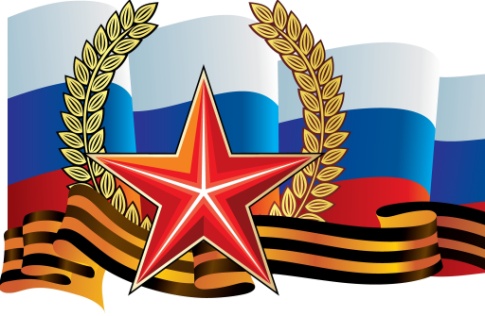 «Патриотическое воспитание детей старшего  дошкольного возраста в семье»Что должен знать и уметь ребенок старшего дошкольного возраста?знает и называет своё имя и фамилию, отчество.фамилию, имя, отчества родителей, где работают, как важен и какую пользу для общества несёт их труд.знает семейные праздники.может рассказать о своем родном городе – называет название города (называет полный адрес проживания).Знает некоторые факты  о том, что Российская Федерация (Россия) — огромная многонациональная страна, называет столицу России.Имеет представление о флаге, гербе, знает некоторые строки гимна РФ, мелодию гимна.имеет представления о Российской армии, о годах войны, о Дне Победы.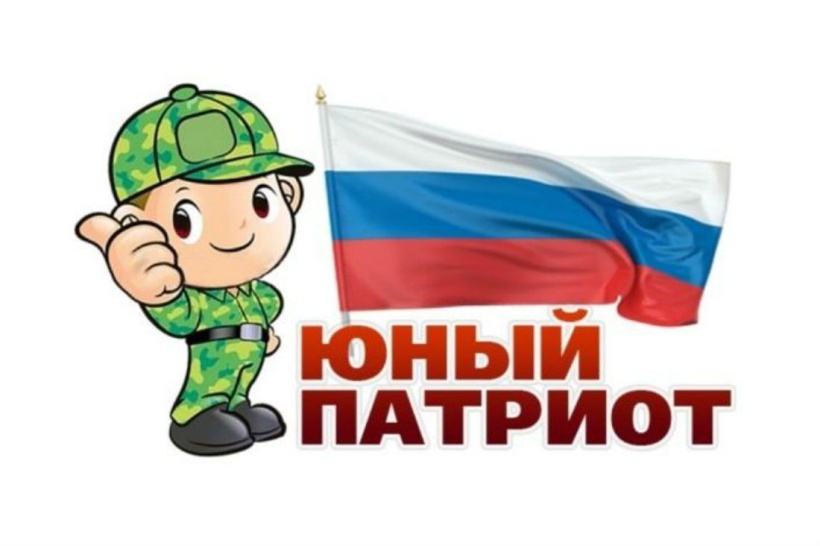 Патриотическое воспитание – одно из важнейших систем воспитательной работы. Основы патриотизма начинают закладываться, прежде всего, в ближайшем окружении ребенка, а точнее в семье.У мальчиков необходимо с детства формировать представления о «защите», необходимости всегда становиться на сторону слабых, не давать их в обиду, оказывать помощь. Мальчик должен понимать, что он мужчина, что настоящие мужчины берут на себя ответственность быть сильным и смелым. Брать на себя трудную и тяжелую работу (в меру своих возможностей), и для этого они должны с детства готовиться к этому, закаляться, заниматься спортом. Родители, должны формировать у своих детей, положительный опыт «решения конфликтов» (уметь договориться, уступить, прийти к соглашению без “кулаков” и т.д.Кто как не родители послужат для них примером?У девочек же необходимо формировать представления о том, что значит сохранять, мирные, доброжелательные отношения, беречь, утешать и заботиться о них.Существуют различные формы воспитания у детей чувств патриотизма. Это беседы о Родине, о родном городе, о природе родного края, о людях которые прославили свой город героическими поступками, Через изучение истории и традиций, воспитывается гордость и уважение к родной земле. Важная роль здесь принадлежит сказкам, которые передаются из поколения к поколению и учат добру, уважению, дружбе, состраданию, взаимопомощи и трудолюбию.Чаще гуляйте со своими детьми. Во время прогулки расскажите, что находится на вашей улице, какие существуют достопримечательности, расскажите об их значении.  Делайте совместные фотографии,  ведь спустя некоторое время, ребёнок сам расскажет о том, о чём вы говорили во время той прогулки. Формируйте у ребенка правильно оценивать свои поступки и поступки других людей.Принимайте вместе с ребенком участие в труде по благоустройству и озеленению своего двора, тем самым ребёнок научиться проявлять уважение к труду других людей.В общении со своим ребёнком, обсуждайте не только проблемы,  но и отмечайте положительные моменты. Помните,  чем больше вы выражаете недовольство каждым прожитым днём, тем больше пессимизма, недовольства жизнью будет выражать ваш ребёнок.Читайте вместе с ребёнком книги, старайтесь больше гулять, смотреть добрые мультфильмы.  Оградите ребёнка  от постоянного общения с компьютером и бесконтрольного просмотра  телевизора, далеко не всё что там существует, стоит смотреть нашим детям.«Патриотизм — это не значит только одна любовь к своей родине. Это гораздо больше. Это — сознание своей неотъемлемости от родины и неотъемлемое переживание вместе с ней ее счастливых и ее несчастных дней».									А. Н. Толстой.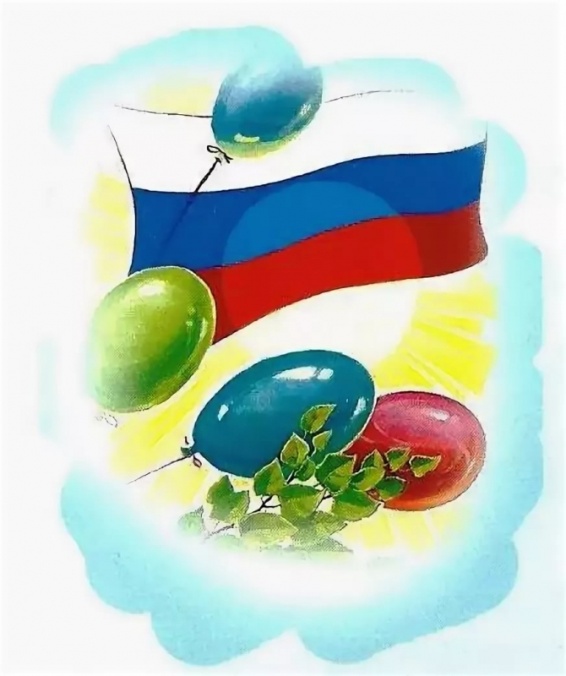 